Работа с книгой	Основные направления работы с книгой	Чтение книгиПоиск по книгеСервисы	Закладки	ЦитатникОсновные направления работы с книгойНа странице книги Вы можете Увидеть расположение книги в каталоге и перейти (по каталогу) на страницу другой книги;Перейти в список всех книг автора, кликнув по фамилии автора;Найти все книги по указанным дисциплинам или жанрам, кликнув на их название;Получить выходные данные книги;Проголосовать за книгу (Ваша оценка»;Приступить к чтению [Ссылка на «Чтение книги»];Поместить книгу в Избранное;Ознакомиться с аннотацией и содержанием книги;Выгрузить библиографическое описание книги в RusMarc;Оставить рекомендацию на эту книгу. 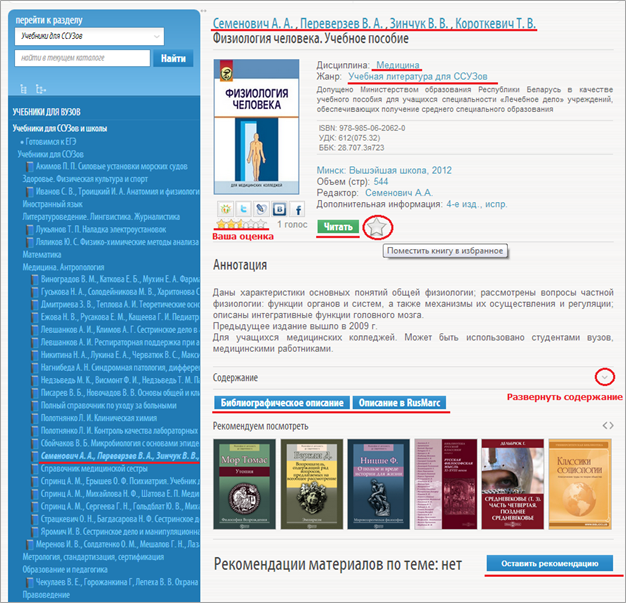 Чтение книгиДля работы с книгой воспользуйтесь панелью инструментовПоиск по книгеВведите в поисковое поле запрос и нажмите кнопку «Найти». В результате Вы получите номера стариц книги, где встречается искомое слово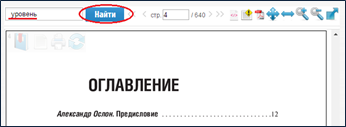 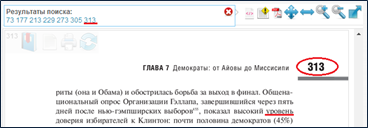 Сервисы Работая с книгой, Вы можете делать закладки, создавать цитатники или открыть каталог книг.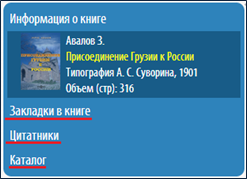 Закладки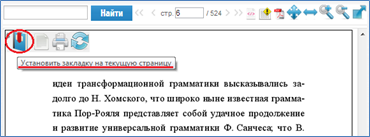 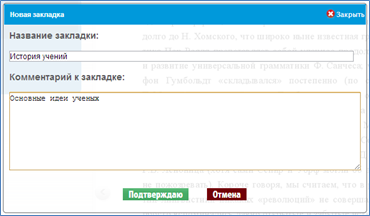 После создания закладок Вы можете перейти к любой их них, кликнув на название закладки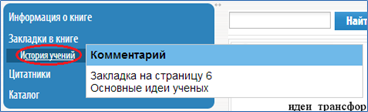 ЦитатникСоздайте цитатник, кликнув на «Добавить новый цитатник» в информационном блоке книги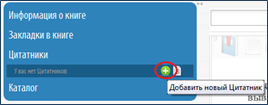 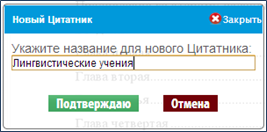 Откройте форму заполнения цитатника, кликнув по его названию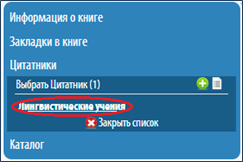 Чтобы получить текст страницы, воспользуйтесь функцией «Показать/скрыть текст страницы». Скопируйте (или перетащите) текст в поле «Цитата»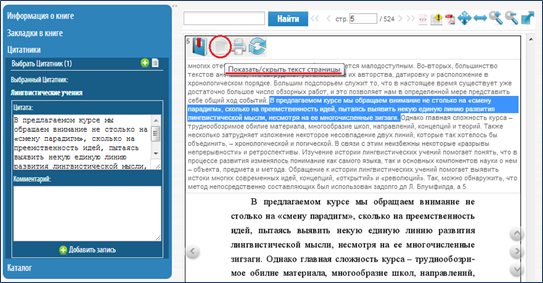 Чтобы скопировать текст страницы, наведите курсор в верхний левый угол страницы книги и кликните на «Показать/скрыть текст». Открывшийся текст Вы можете скопировать в цитатник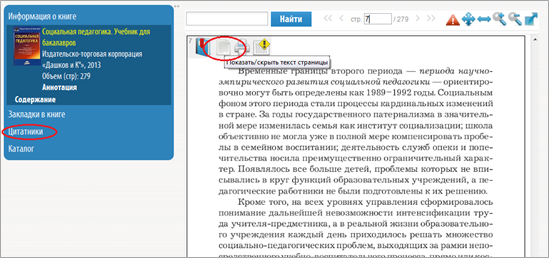 Откройте необходимый Вам цитатник и скопируйте текст со страницы в поле «Цитата». В поле «Комментарий» Вы можете добавить свой комментарий к данной цитате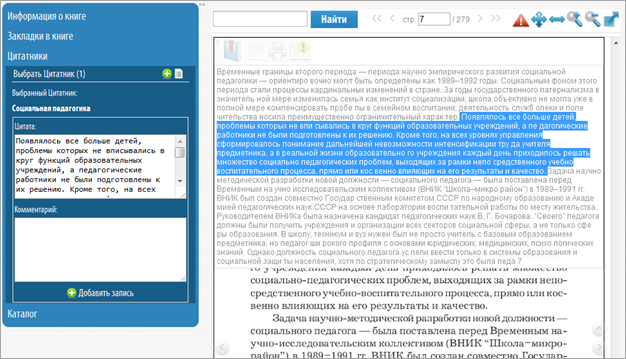 Просмотреть все созданные цитатники Вы можете в личном кабинете (раздел «Цитатник»)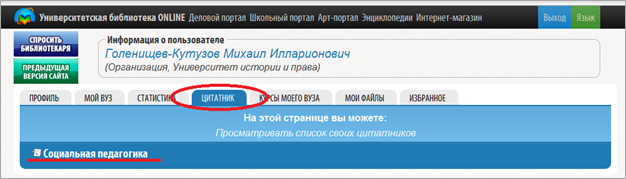 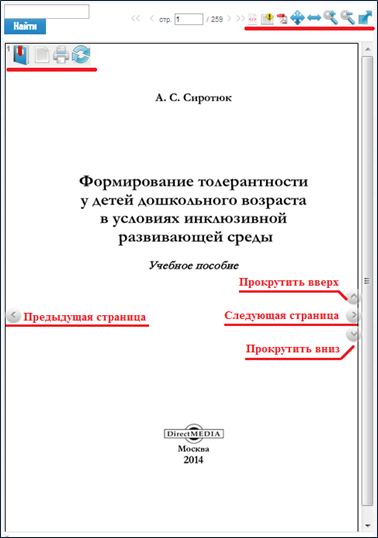 